令和５年１０月２０日(金)開催講演会参　加　申　込　書　　講演会に参加します。　会場でのご参加がいただけない場合、Zoomウェビナー（先着500名）によるライブ配信がございますので、下記URLの申込フォームよりお申し込み下さい（参加にはZoomをご利用いただける環境が必要です）。なお、新型コロナウイルス感染状況により、広島国際会議場では実施せず、Zoomウェビナーによるライブ配信のみになる場合があることを予めご了承ください。　　　　　　　　準備の都合上、令和５年１０月１３日(金)までに本用紙に必要事項を記入していただき、下記事務局宛に下記のいずれかの方法でお申し込みください。メールアドレス：　kantei@hfkk.jpＦＡＸ番号：　０８２－２２７－００６５郵送による返送先：　〒７３０－００１３  広島市中区八丁堀６番１０号　　　　　　　　　　　　（公社）広島県不動産鑑定士協会ＴＥＬ ０８２－２２８－５１００(代)申込年月日令和5年　　月　　　日　参加方法会場での受講を希望本用紙に必要事項を記入していただき、下記事務局宛にお申し込みください。Zoomウェビナーによるライブ配信を希望※Zoomウェビナーによるライブ配信を希望される方は、下記URLまたはQRコードの申込フォームよりお申し込み下さい（参加申込書の提出は不要）。https://us02web.zoom.us/webinar/register/WN_eYlVQAAJSJSeRAqAe68HOw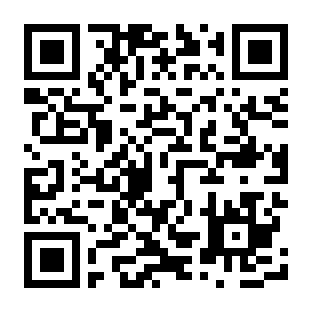 Zoomウェビナー申込フォームに所属士協会名と協会登録番号を入力するようになっていますが、所属士協会名には「一般」、協会登録番号には数字の「２」の入力をお願い致します。ご登録後、ウェビナー参加に関する確認メールが届きます。受信が確認出来ない場合は、広島県不動産鑑定士協会までご連絡下さい。氏　　　　　名住　　　　　所〒電話番号ＦＡＸ番号メールアドレス